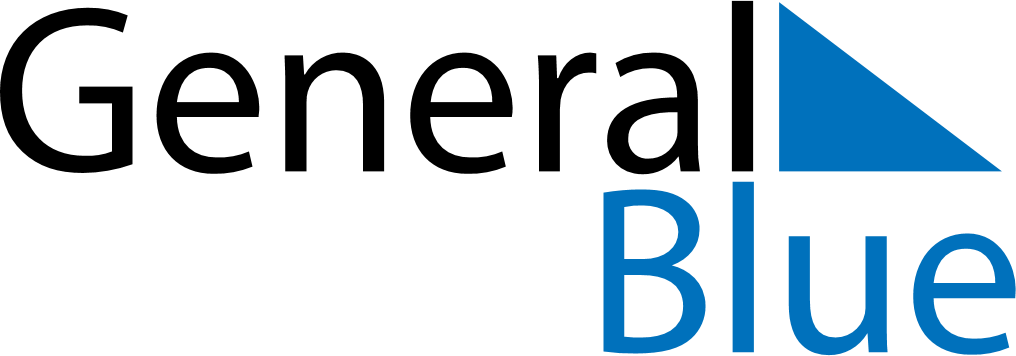 October 2028October 2028October 2028October 2028ChinaChinaChinaSundayMondayTuesdayWednesdayThursdayFridayFridaySaturday12345667National DayNational DayNational Day
Mid-Autumn Festival8910111213131415161718192020212223242526272728293031